Паспорт проекта«Арт-навигатор добровольчества Карелии»Разработчик: КРОМО «Центр развития добровольчества», июль 2020г.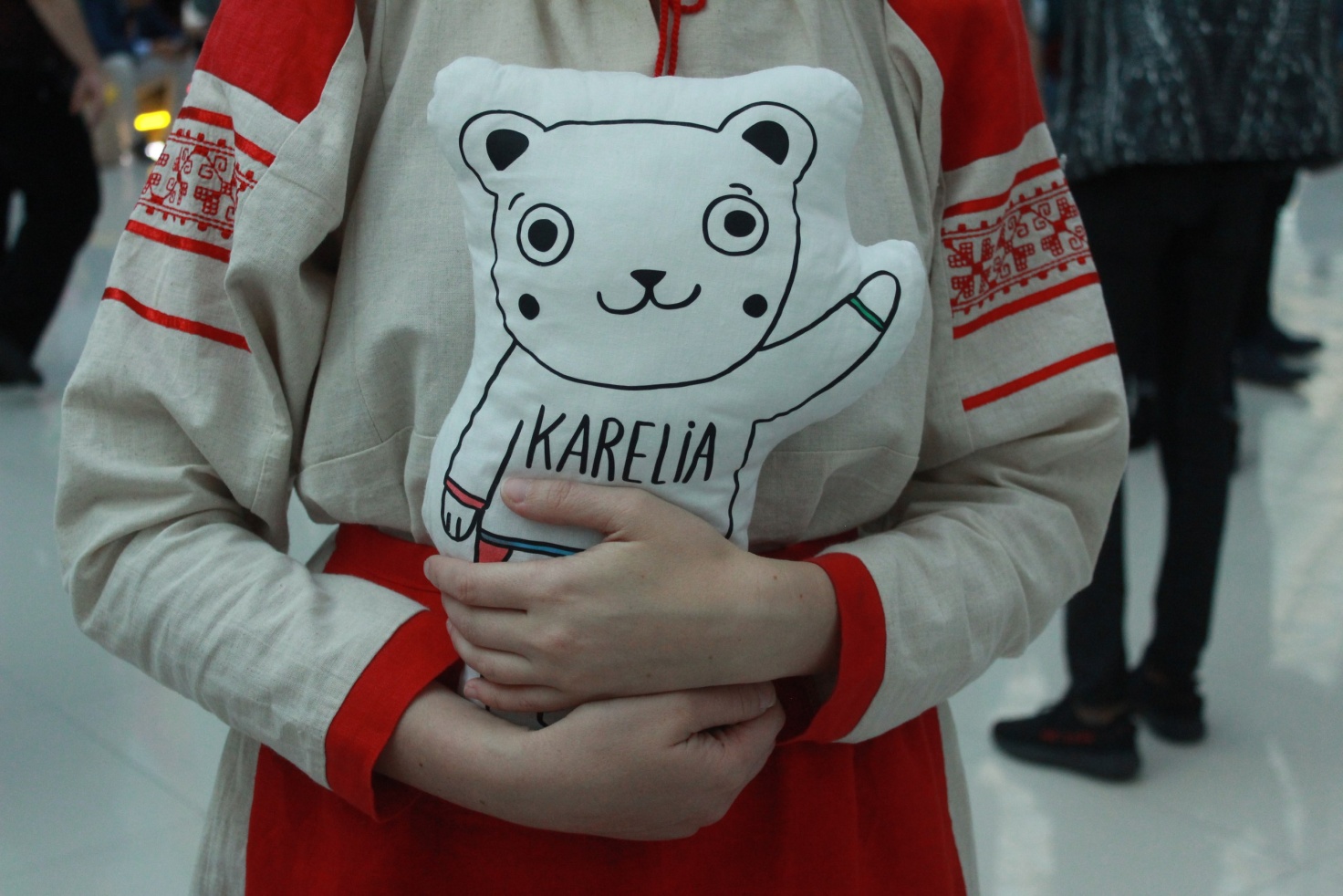 Краткое описание проекта (деятельности в рамках проекта):Данный проект является продолжением деятельности центра по развитию добровольчества в сфере культуры и ранее реализованных проектов «Арт-коллаборация добровольцев Карелии», «Стандарт добровольчества Карелии» (реализован в 2019 г. при поддержке Фонда Президентских грантов). Он позволит продолжить системный подход в развитии инфраструктуры добровольческого движения региона в сфере культуры, особенно в условиях распространения COVID-19, который оголил ряд проблем по вовлечению населения в добровольческую деятельность. В рамках проекта 30 сотрудников учреждений культуры из 6 районов Карелии пройдут подготовку по 2-м модулям: «Добровольчество: точки контакта» - базовый онлайн модуль по организации работы с добровольцами (8 акад.час.), «Digital технологии, помогающие добровольчеству» - профильный  онлайн модуль по управлению добровольцами с использованием цифровых технологий (8 акад.час.). По итогам будут сформированы добровольческие программы и спектр вакансий для волонтеров, в т.ч. дистанционной формы.Для потенциальных добровольцев (не менее 35% от общего числа населения в возрасте 14-30 лет) будет реализована информационная кампания с прямым контактом через «Добрые уроки», а также размещением информации в соц.сетях с участием известных людей из сферы искусства  и культуры региона. Ключевым событием станет онлайн «Ярмарка волонтерских вакансий», через нее сотрудники учреждений культуры презентуют спектр возможностей для потенциальных добровольцев. После Ярмарки добровольческие вакансии будут выполняться в ходе молодежной игры (мотивационный элемент для данной целевой группы), будет реализовано не менее 50 волонтерских вакансий для 12 учреждений культуры, которые позволят познакомить большее число жителей с культурным наследием и традициями региона. Подобные услуги получат не менее 2000 жителей малых городов и поселков Карелии. Информационный охват не менее 30000 пользователей соц.сетей и читателей региональных СМИ. По итогам проекта будет сформирован методический кейс, который представят к обсуждению на региональной конференции по добровольчеству. Практика проекта станет основой для разработки регламентов на региональном уровне по организации работы добровольцев в учреждениях культуры, предложения будут представлены в качестве рекомендаций на Совете по добровольчеству при Главе Республики Карелия. География проекта:Проект реализуется на территории 1 субъекта Российской Федерации: Республика Карелия (не менее 6 муниципальных образований: Олонецкий, Питкяранский, Медвежьегорский, Кемский, г. Костомукша, г. Петрозаводск.),  с привлечением экспертного сообщества в сфере добровольчества из 6 субъектов: г. Санкт-Петербург, Ленинградская обл., Калининградская обл., Республика Коми,  Архангельская обл., г. Москва. Проект открыт для экспертов и участников добровольческих организаций, СО НКО других регионов РФ.Обоснование социальной значимости проектаВ Республике Карелия (614 тыс. жителей) добровольческое движение за последние 10 лет сформировало свои уникальные практики, признанные на федеральном уровне. За это время накоплен спектр методических практик, сформирована сеть объединений.В среднем от 15 до 19% населения в зависимости от района проживания отождествляют себя в качестве добровольцев (данные на 2019 г. соц.исследование «Уровень развития добровольчества в Карелии»), не менее 55% в этой группе занимает детское добровольчество от 14 до 18 лет. Согласно данному исследованию порядка 47% не участвуют в добровольческой деятельности, в большей степени из-за недостатка информации о конкретных видах помощи. Порядка 30% молодежи в возрасте от 14 до 30 лет хотели бы попробовать себя в добровольческой деятельности, если бы сложились условия. Перспективными сферами деятельности они определяют культуру, туризм, социальную помощь детям. Ситуация с распространением пандемии COVID-19 определила новые вызовы в развитии добровольческого движения региона: переход в дистанционное взаимодействие, потеря внимания в информационном поле из-за высокой  конкуренции с развлекательным контентом, низкая адаптация волонтерских вакансий для дистанционного участия. Ключевая проблема:- недостаток инфраструктуры вовлечения граждан в добровольческую деятельность в сферу культуры и выявления среди них лидеров, готовых инициировать и реализовывать свои добровольческие практики, формируя устойчивые сообщества добровольцев культуры.Причинами являются: - недостаток компетенций сотрудников учреждений культуры в использовании digital (цифровых) технологий по организации работы с добровольцами и переводу волонтерских вакансий в онлайн формат,- недостаток моделей информирования через социальные сети, популярных среди молодежной аудитории, о конкретных актах помощи, спектре добровольческих вакансий в сфере культуры, в т.ч. онлайн форматах на территории поселков и небольших городов,- недостаток реальных моделей действующих добровольческих сообществ волонтеров культуры, которые могли бы самостоятельно инициировать и реализовывать социо-культурные проекты. Отсутствие внимания к решению причин может привести к снижению созидательной позиции молодых людей, проявлению негативного поведения, снижению мотивации в изучении истории и культуры родного края. Практика многолетней реализации добровольческих программ показывает, люди, участвующие в добровольческой деятельности, становятся носителями идей, информации и становятся приверженцами той или иной организации, вовлекающей их в деятельность.Дата начала и окончания реализации проекта:25 июля 2020 – 15 ноября 2020 г.Цель проекта:К ноябрю 2020 года апробировать модель вовлечения  граждан в возрасте от 18 до 30 лет 6 районов Карелии (30% от всех районов региона) в дистанционные формы добровольческой деятельности в сфере культуры для выявления среди них лидеров и формирования сообществ добровольцев культуры.Задачи проекта:Реализовать методическую поддержку организаторов добровольцев в учреждениях культуры по использованию digital (цифровых) технологий для организации работы с добровольцами через онлайн формат,Осуществить информационную кампанию среди потенциальных добровольцев муниципальных образований для оказания помощи учреждениям культуры,Апробировать модель реализации добровольческих вакансий на базе учреждениям культуры с выявлением активистов и лидеров добровольцев для формирования сообществ волонтеров культуры.Провести оценку реализации проекта и на ее основе сформировать методический кейс по тиражированию проекта для других территорий.Этапы реализации проекта:1 этап – Реализация методической поддержки организаторов добровольцев в учреждениях культуры по использованию digital (цифровых) технологий по организации работы с добровольцами черезв онлайн формат:На старте проекта пройдут установочные встречи с экспертами по детальной разработке методик подготовки организаторов добровольчества в сфере культуре.  В Карелии уже имеются отдельные успешные модели организации подготовки на основе «Стандарта добровольчества Карелии» (проект получил в 2018 г. поддержку Фонда Президентских грантов), на их основе создан профильный онлайн курс подготовки сотрудников учреждений культуры.  Параллельно с этим будет проведена работа по сбору участников среди специалистов учреждений культуры в 6 районах Карелии. Совместно с экспертным сообществом в сфере культуры специалисты  КРОМО «Центр развития добровольчества» создадут и реализуют двухуровневую программу подготовки сотрудников учреждения культуры (общий курс 16 акад.час.):- «Добровольчество: точки контакта» базовый онлайн модуль по организации работы с добровольцами, который основан на «Стандарте добровольчества Карелии», с разработкой пакета нормативно-правовых документов для организации работы волонтеров в социальной сфере, что позволит разграничить зоны ответственности добровольцев и сотрудников учреждений культуры, а также сформировать базовые волонтерские программы (8 акад.час. – 4 занятия по 2 акад.часа),- «Digital технологии, помогающие добровольчеству» - профильный  онлайн модуль по управлению добровольцами с использованием цифровых технологий: программа адаптации волонтера, делегирование и контроль задач, выявление синдрома выгорания и организация системы поддержки. После обучения участники разработают линейку цифровых сервисов для волонтеров: оформление группы, презентацию вакансий и т.п. (8 акад.час. – 4 занятия по 2 акад.часа).Модули пройдут в дистанционном режиме через формат коротких видео-трансляций, которые позволят постепенно освоить все ключевые приемы цифровых технологий в привлечении, управлении добровольцами и поддержки их мотивации. В образовательной программе примет участие не менее 30 специалистов учреждений культуры Общий курс займет 1 месяц.По итогам курса сотрудники учреждений разработают базовые добровольческие программы, описывающие перечень добровольческих вакансий, в т.ч. онлайн формата, а также модель управления и поддержки мотивации волонтеров.Для добровольцев будет разработан короткий курс видеолекций о начале добровольческой деятельности с учетом практики «Стандарта добровольчества Карелии», в создании лектория будут привлечены специалисты сферы культуры, которые заинтересованы в работе с добровольцами и они представят конкретные кейсы и рекомендации, ожидания от волонтеров. Они опишут конкретные инструкции по базовым и самым востребованным вакансиям. Общий курс состоит из 5 коротких лекций по 15 минут. Модули будут скорректированы под реальные возможности учреждений культуры Карелии,  2 этап - осуществление информационной кампании среди потенциальных добровольцев муниципальных образований для оказания помощи учреждениям культурыВ рамках запуска информационной кампании будет разработан единый брендбук проекта, на основе которого создан «мотивационный пакет» для добровольцев с полезными элементами. Для реализации широкой ифно-кампании будет сформировано сообщество медиа-волонтеров, которые помогут в сборе первичной информации о добровольцах, интересных актах помощи, истории людей и организаций, которые получили помощь добровольцев. Для расширения охвата будут привлекаться местные муниципальные СМИ, группы социальных сетей, а также региональные СМИ, в том числе через серию новостных репортажей – телевидение. Соц.опросы показывают, что если человек получает информацию из соц.сетей и телевидения, он больше осведомлен по определенной теме, поэтому в нашей работе будет задействованы все каналы распространения информации, в том числе радиостанции. Ключевым событием информационной кампании станет онлайн Ярмарка волонтерских вакансий, в ходе которой все основные организации-участницы проекта представят спектр волонтерских вакансий. Также дополнительно спектр волонтерских вакансий будут представлены в рамках акции «Добрые уроки» - презентации в образовательных учреждениях, которые позволят лично представить молодежи актуальные предложения.В ходе реализации информационной кампании не менее 30% целевой аудитории 6 районов Карелии узнает о добровольческой деятельности в сфере культуры, возможностях принять участие в конкретных видах помощи, поймут значимость и важность работы в сфере культуры.По итогу будет сформирован пул потенциальных добровольцев не менее 150 человек в возрасте от 14 до 30 лет, готовых участвовать в добровольческой деятельности в учреждениях культуры.3 этап – Апробирование модели реализации добровольческих вакансий на базе учреждениям культуры с выявлением активистов и лидеров добровольцев для формирования сообществ волонтеров культурыДля сотрудников учреждений по подготовке волонтерских вакансий пройдет не менее 2-х консультаций по их разработке в режиме онлайн, часть вакансий будет сформирована в виде помощи от реального присутствия. Во время консультаций будут использоваться техники креативного мышления, которые позволят сделать вакансии не только четко сформулированными, но и интересными для молодежи. Все добровольцы принимают участие в выполнении добровольческих вакансий в формате деловой игры в индивидуальном и командном зачете. Участие в каждом уровне для молодежных команд будет поощряться игровыми баллами. Это позволит поддержать мотивацию к добровольческой деятельности и задать динамику выполнения вакансия. За основу будет взята механика социальной игры «Эксперимент добра», т.к. формат геймофикации интересен современной молодежи. Добровольцы приступят к выполнению добровольческих вакансий, которые выставят учреждения культуры, а также они смогут объединяться в команды для самостоятельной разработки своих акций и проведения. Каждое дело также будет награждаться игровыми баллами. После окончания всех уровней игры и реализации дел, команды смогут обменять накопившиеся баллы на полезные активитеты: экскурсии в музеи муниципалитетов,   посещение выставок, творческие мастер-классы, встречи с писателями, в том числе онлайн трансляции, мастер-классы по развитию речи от представителей театрального сообщества, волонтерам будет предоставлен доступ к эл. библиотеке центра добровольчества.Общую координацию игры и выполнение вакансий будет осуществлять руководитель проекта с командой подготовленных тим-лидеров. В ходе игры будет реализовано не менее 50 вакансий, не менее 2000 жителей малых городов получат помощь в сфере сохранения и продвижения культурного наследия региона, истории, артефактов. О работе волонтеров узнает не менее 30000 жителей районов Карелии. В ходе реализации волонтерских вакансий будет вестись учет активности добровольцев, который позволит выявить самых активных, а также людей, способных к проявлению лидерской позиции, готовых брать ответственность за управление не только самим собой, но и других добровольцев. Для 30 активистов и лидеров добровольческих корпусов состоится 3-дневная стажировка в г. Петрозаводск с участием экспертов проекта, которая позволит повысить компетенции людей в формировании команд добровольцев в сфере культуры, поддержки коммуникации внутри объединений, решении конфликтных ситуаций, мониторинг за психологическим состоянием добровольцев. А также разработке добровольческих проектов и практик в сфере культуры.4 этап - реализация программы выявления активистов и лидеров среди добровольцев, траектории их сопровождения и развития компетенций в сфере оказания помощи уязвимым группам населения. По итогам проекта командой Центра будет разработана дорожная карта по запуску подобной модели в остальных районах Карелии, а также сформированы инструкции базовых добровольческих вакансий. Карта будет представлена на форуме по добровольчеству, собраны предложения по улучшению. Итоговая модель проекта будет представлена на Совете по добровольчеству при Главе Республики Карелия для тиражирования практики и разработки регламента взаимодействия с добровольцами на региональном уровне с государственной поддержкой. Целевые группы проекта:Прямая целевая аудитория -  жители 6 муниципальных образований Республики Карелия с населением от 7 до 30 тысяч жителей, в возрасте от 14 до 30 лет, в основном это старшеклассники, молодые специалисты бюджетных, коммерческих организаций, самозанятые, которые помогают в качестве добровольцев или потенциально заинтересованы в участии в добровольческой деятельности, но еще не имели подобного опыта (потенциально 30% населения),Прямая целевая аудитория – сотрудники учреждений культуры 6 Муниципальных районов Карелии (30% от всех МО региона), в среднем не менее 12 организаций, где требуется сезонное или регулярное привлечение добровольцев, которые заинтересованы в развитии добровольческих программ на территории учреждений культуры, готовые пройти дополнительную подготовку по организации работы добровольцев,Косвенная группа - благополучатели услуг добровольцев – это жители этих же населенных пунктов Карелии, где будут реализована модель добровольческих услуг в сфере культуры, которые интересуются сферой культуры, сохранения традиций, истории, достопримечательностями и артефактами территории. Продукты услуг волонтеров могут быть доступны через сеть Интернет жителям других районов Карелии, а также и регионов. В среднем не менее 2000 чел.Партнеры проектаМОУ ДО «Детско-юношеский центр» - имеют опыт реализации программ подготовки волонтеров на базе учебных заведений, широкий круг партнеров среди НКО региона, а также готовы предоставить помещение для размещения проектного офиса и проведения части мероприятий для специалистов г. ПетрозаводскаБУ «Национальный музей Республики Карелия» - имеет опыт организации добровольческого корпуса при музее, а также практики координации волонтеров на культурно-массовых событиях. Специалисты музея готовы выступить экспертами и ведущими образовательной программы.Общественная палата Республики Карелия – позволит помочь выстроить взаимодействие с органами местного самоуправления, а также НКО – сообществом, который работает в сфере сохранения и продвижения культурных ценностей региона, а также предоставит рекомендации по включению экспертов в данных проект. Как будет организовано информационное сопровождение проекта:Для информационного освещения будет разработан единый брендбук проекта, по которому будут оформлены все методические материалы, а также пакеты участников, посты в социальных сетях, заставки для видеороликов. Будут использоваться инструменты социальных сетей, местных печатных СМИ, ТВ, а также сайты гос.органов. Будут реализованы специальные инфо-события, встречи. Со многими региональными СМИ установлены рабочие постоянные связи. Сами волонтеры будут вести свои заметки в социальных сетях, проводить презентации в общественных местах.Реализована единая информационная кампания, которая будет разработана пресс-менеджером с привлечением медиа-волонтеров из районов Карелии. Ключевые направления кампании:- информирование сотрудников учреждений культуры о роли добровольцев через внутренние каналы коммуникации, рассылки,- для населения формирование престижного образа добровольца в сфере культуры и разнообразие видов деятельности посредством проведения Ярмарки волонтерских вакансий,- повышение заинтересованности населения в добровольчестве на основе личных примеров действующих помощников,- привлечение известных местных жителей, которые поддерживают добровольчество.Количественные результаты:Сформировано экспертное сообщество в сфере волонтеров культуры из не менее 5 специалистов, тренеров, сотрудников учреждений культуры Карелии,  которые имеют успешные практики подготовки и координации волонтеров. Разработано 2-х уровневая программа подготовки организаторов добровольческой деятельности в сфере культуры, общий объем программы не менее 16 акад.час.Разработана программа консультирования по поддержке сотрудников учреждений культуры по организации работы с добровольцами на этапах набора, отбора, подготовки, сопровождения и поддержки в ходе оказания услуг. Обучено не менее 30 специалистов учреждений культуры и СО НКО из 6 муниципальных образований Карелии  по программам «Добровольчество: точки контакта» и «Digital технологии, помогающие добровольчеству»,Разработано не менее 6 волонтерских программ (регламентов) для конкретных учреждений культуры, которые помогают выстроить модель взаимодействия учреждения с добровольцами, разграничивая полномочия и сферы ответственности, не подменяя работу специалистов вакансиями для волонтеров,В ходе проведения Ярмарки волонтерских вакансий публично представлено не менее 20 вакансий для волонтеров, остальные вакансии презентованы в ходе деловой игры для волонтеров культуры, в ходе выполнения вакансий не мене 2000 человек получили помощь,Не менее 30000 жителей региона узнают о ходе реализации проекта посредством СМИ, социальных сетей, а также важности работы социальных работников.Разработан единый пакет инструкций к не менее 10 базовым добровольческим вакансиям в учреждениях культуры и дорожная карта по организации работы добровольцев, которая представлена как опыт проекта для тиражирования в остальные районы региона.Качественные результаты:В ходе проекта сформировано экспертное сообщество из числа руководителей СО НКО, методистов ведущих вузов региона, которые заинтересованы в повышении качественного уровня развития добровольчества в Карелии. Совместная деятельность позволит создать образовательный продукт нового поколения согласно "Стандарту добровольчества Карелии",Специалисты организаций получили понятные и простые алгоритмы работы с добровольцами: привлечения, подготовки, сопровождения и мотивирования волонтера к долгосрочной деятельности с учетом специфики деятельности данных организаций,Сотрудники организаций повысили свой уровень информированности о понятиях, принципах, правилах добровольцев, что позитивно сказывается на культуре взаимодействия «посредника» и добровольца»,Повышение квалификации организаторов добровольчества позволит повысить качество работы с добровольцами и увеличит продолжительность работы волонтера в организации, Сформированы волонтёрские вакансии, которые учитывают уровень и профиль подготовки добровольцев, через их выполнение волонтёры на практике закрепляют полученные знания и навыки;Добровольцы видят заинтересованность сотрудников в их работе,Выявляются активисты, которые получают методическую и ресурсную поддержку развития компетенций, вокруг них формируются сообщества добровольцев, соучаствующих в развитии учреждений культуры,Клиенты учреждений культуры отмечают сервисностьреализация мотивационной программы вдохновляет волонтеров к реализации собственных инициатив, люди видят как меняют пространство и развивают свою территорию на примере малых дел, через созидательную деятельность люди развивать свои потенциал и формируют человеческий капитал территории.  Дальнейшее развитие проекта:Благодаря программе подготовки сотрудников учреждений культуры по организации работы добровольцев сформирована основа для самостоятельного продолжения работы с добровольцами, а также методическая база для подготовки новых специалистов по работе с добровольцами. Обучение может проходить в рамках программы адаптации новых сотрудников, а также совместно с действующими лидерами добровольцев. Наличие заинтересованных сотрудников учреждений культуры создадут условия устойчивости для регулярного привлечения добровольцев, а сформированные добровольческие программы и регламент, включая базовый пакет ключевых документов по работе с добровольцами, позволят выдерживать общий стандарт качества организации взаимодействия с добровольцами. Для поддержки лидеров добровольческих групп будут проходить профильные секции в рамках регионального форума добровольцев для лидеров и активистов сообществ.Источники ресурсного обеспечения проекта в дальнейшем:В дальнейшем ресурсная поддержка обеспечена за счет формирования пула партнеров на муниципальном уровне, а также за счет инициатив добровольцев культуры. 